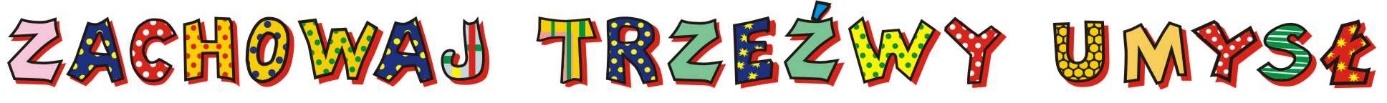 Deklaracja uczestnictwa w kampanii profilaktyczno-edukacyjnejZachowaj Trzeźwy Umysł 2023 dla placówek oświatowych Zwracamy się z prośbą o zakupienie kampanijnych pomocy edukacyjnych, dostosowując zamówienie do liczby uczniów objętych projektem:*Należy wypełnić dane w tabelce powyżejDeklarację należy przesłać do ……………………… roku (data) do Pani/Pana ……………………. (imię i nazwisko)  z ……………………………………. (nazwa instytucji) na e-maila ……………………………… . Informacja o projekcie: Kampania profilaktyczno-edukacyjna Zachowaj Trzeźwy Umysł 2023W 2023 roku każda szkoła otrzyma w ramach kampanii:Nazwa szkoły/placówkiAdres placówkiUlica, numer lokalu:Kod pocztowy:W projekt zaangażujemy(proszę wpisać liczbę uczniów)Uczniowie 1-3 klasy SP:Uczniowie 4-6 klasy SP:Uczniowie 7-8 klasy SP:Imię i nazwisko szkolnego koordynatora projektuAdres e-mail szkoły/koordynatoraTelefon kontaktowy do szkołyCzym jest kampania Zachowaj Trzeźwy Umysł?„Zachowaj Trzeźwy Umysł” (ZTU) to kampania realizująca założenia profilaktyki uniwersalnej. Projekt realizuje cele poprzez ścisłą współpracę z samorządami lokalnymi oraz szkołami na terenie całego kraju. Każdego roku przygotowujemy nowy zestaw materiałów w postaci różnorodnych wydawnictw edukacyjnych dotyczących profilaktyki zachowań niepożądanych i szkodliwych, adresowanych do dzieci, rodziców i nauczycieli. Umożliwiają one przeprowadzenie warsztatów tematycznych w placówkach oświatowych. Co roku przedsięwzięciu towarzyszy inne hasło przewodnie oraz nowy zestaw materiałów.Hasło przewodni kampanii w 2023 rokuRosnę zdrowo!Odbiorcy kampanii• Uczniowie szkół podstawowych (w tym uczniowie ukraińscy)• Nauczyciele• RodziceGłówne cele kampanii w 2023 rokuEDUKACJA UCZNIÓW w zakresie zdrowego stylu życia, uwzględniającego takie obszary jak: zdrowe odżywanie, aktywność fizyczna, zdrowie psychiczne, dobre relacje szkolne oraz rodzinne.PROMOWANIE KONSTRUKTYWNYCH POSTAW zdrowego stylu życia oraz atrakcyjnych dla dzieci i młodzieży aktywności prospołecznych jako alternatywy wobec wielu zachowań ryzykownych, szczególnie picia alkoholu, zażywania narkotyków czy stosowania przemocy.WSPARCIE WYCHOWAWCZE RODZICÓW, w tym wskazanie środowiska rodzinnego, jako tego, które stanowi najważniejszy czynnik ochronny przed zachowaniami ryzykownymi.EDUKACJA UCZNIÓW I RODZICÓW w zakresie umiejętnego planowania czasu (równowaga między aktywnością, wypoczynkiem a snem).WZMACNIANIE wśród uczniów kompetencji społecznych.Materiały kampaniiScenariusze zajęć dla nauczycieli, karty pracy dla uczniów, plakaty edukacyjne, filmy edukacyjne, materiały konkursowe. Autorzy materiałówZa treści merytoryczne kampanii „Zachowaj Trzeźwy Umysł” odpowiadają specjaliści z poznańskiej Pracowni Psychologiczno-Pedagogicznej „Behaviour”, zajmującej się pomocą psychologiczno-pedagogiczną dla dzieci, młodzieży, rodziców i nauczycieli. Materiały filmowe przygotowała mgr Joanna Marciszewska – dietetyk kliniczny.Wydawca kampaniiStowarzyszenie Producentów i Dziennikarzy Radiowych w Poznaniu, Fundacja Trzeźwy UmysłSzczegółowe informacje o kampaniiDostępne na: trzezwyumysl.plL.p.Nazwa materiałuI. Materiały dla nauczycieliI. Materiały dla nauczycieli1.Scenariusz zajęć dla nauczycieli – publikację zawierającą gotowe konspekty lekcji profilaktycznych oraz wytyczne dla nauczyciela, podpowiadające, jak prowadzić zajęcia.II. Karty pracy dla uczniów - materiały edukacyjne dla uczniów wraz z ćwiczeniami. Stanowią uzupełnienie lekcji prowadzonych według scenariusza zajęć. II. Karty pracy dla uczniów - materiały edukacyjne dla uczniów wraz z ćwiczeniami. Stanowią uzupełnienie lekcji prowadzonych według scenariusza zajęć. 2.Świat jest w ruchu i ja z nim też! – karta pracy nr 1 dla uczniów I-III klasy SP3.Zdrowo jem, zdrowo rosnę! – karta pracy nr 2 dla uczniów I-III klasy SP4.Bilet na zdrową podróż! – karta pracy nr 3 dla uczniów IV-VI klasy SP5.Wygrywam zdrowie! – karta pracy nr 4 dla uczniów IV-VI klasy SP6.Inwestuję w zdrowie bez używek! – karta pracy nr 5 dla uczniów VII-VIII klasy SP7.Wiem jak utrzymać porządek! – karta pracy nr 6 dla uczniów VII-VIII klasy SPIII. Materiały dla rodziców/opiekunów  - informują o treściach przekazywanych na zajęciach, w których biorą udział uczniowie.III. Materiały dla rodziców/opiekunów  - informują o treściach przekazywanych na zajęciach, w których biorą udział uczniowie.8.Jak wspierać dziecko w dokonywaniu zdrowych wyborów? – ulotka profilaktyczno-edukacyjna nr 1 dla rodziców/opiekunów.9.Chcę być przykładem. Żyję zdrowo! – ulotka profilaktyczno-edukacyjna nr 2 dla rodziców/ opiekunówIV. Materiały konkursowe dla szkół i uczniów (promujące trzy kampanijne konkursy)IV. Materiały konkursowe dla szkół i uczniów (promujące trzy kampanijne konkursy)10.Rosnę zdrowo! – ulotka informuje o zasadach 3 konkursów: 1) Rosnę zdrowo – konkurs plastyczno-literackim; 2) Mój pomysł na zdrowie – konkurs na stworzenie plakatu profilaktycznego; 3) W zdrowym ciele, zdrowy duch! – konkurs fotograficzny dla zespołów klasowych11.Mój pomysł na zdrowie! – plakat promujący konkurs, którego zadaniem jest stworzenie plakatu profilaktycznego.V. Plakaty dla szkół  - podsumowują zdobytą wiedzę oraz promują 
umiejętności nabyte przez uczniów podczas zajęćV. Plakaty dla szkół  - podsumowują zdobytą wiedzę oraz promują 
umiejętności nabyte przez uczniów podczas zajęć12.Świat jest w ruchu i ja z nim też! – plakat profilaktyczno-edukacyjny dla uczniów I-III klasy SP13.Wygrywam zdrowie! – plakat profilaktyczno-edukacyjny dla uczniów IV-VI klasy SP14.Inwestuję w zdrowie bez używek!  - plakat profilaktyczno-edukacyjny dla uczniów VII-VIII klasy SP15.Rosnę zdrowo – plakat do samodzielnego wypełnienia zapraszający na imprezy towarzyszące kampanii ZTUVI. Dyplomy i certyfikaty  - forma podziękowania 
za uczestnictwo w kampanijnych warsztatach i działaniach.VI. Dyplomy i certyfikaty  - forma podziękowania 
za uczestnictwo w kampanijnych warsztatach i działaniach.16.Dyplom dla uczniów17.Certyfikat dla szkoły/instytucji18.Certyfikat dla nauczyciela/koordynatoraVII. Filmy edukacyjne (dostępne on-line na online.trzezwyumysl.pl od 1.01.2023 – 30.11.2023). Każdej karcie pracy towarzyszy dodatkowo film edukacyjny, który tematycznie  powiązany jest z treściami zawartymi w scenariuszach i na kartach pracy. Materiały filmowe przygotowała mgr Joanna Marciszewska  (dietetyk kliniczny)VII. Filmy edukacyjne (dostępne on-line na online.trzezwyumysl.pl od 1.01.2023 – 30.11.2023). Każdej karcie pracy towarzyszy dodatkowo film edukacyjny, który tematycznie  powiązany jest z treściami zawartymi w scenariuszach i na kartach pracy. Materiały filmowe przygotowała mgr Joanna Marciszewska  (dietetyk kliniczny)19.Ruszamy się! – film zachęcający do utrzymywania przez cały rok aktywności fizycznej, nie tylko na lekcjach 
w-f, ale także poza nimi.20.Coś smacznego w śniadaniowym pudełku! – film inspirujący do modyfikowania i zwiększania różnorodności przynoszonych do szkoły posiłków.21.Woda jako najlepsza przekąska! – film propagujący wodę jako podstawowy napój gaszący pragnienie.22.Czego potrzebuje mój organizm! – film uświadamiający, że oprócz zdrowej diety, młody organizm potrzebuje również ruchu, wypoczynku, snu i zachowania higieny.23.Jak widzę siebie? – film dotykający problemu nadwagi wśród uczniów.24.Co na pewno szkodzi! – film edukujący o szkodliwym wpływie używek na wzrost i dojrzewanie.VIII. Materiały w języku ukraińskim 
(dostępne do pobrania (pdf) na online.trzezwyumysl.pl od 1.01.2023 do 30.11.2023)VIII. Materiały w języku ukraińskim 
(dostępne do pobrania (pdf) na online.trzezwyumysl.pl od 1.01.2023 do 30.11.2023)25.Scenariusz zajęć dla nauczycieli (pozycja nr 1), karty pracy dla uczniów (pozycje 2-7), materiały dla rodziców (pozycje 8-9), materiały konkursowe (pozycje 10-11)